Complete and match.						Mark		/ 5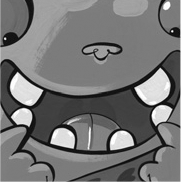 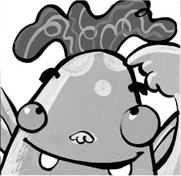 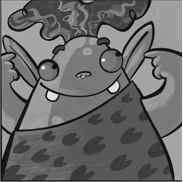 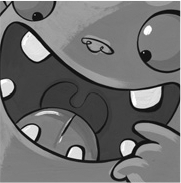 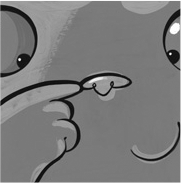 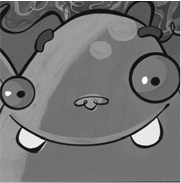 	 n o se			 fac _ 			 e _ rs		        mo _ th		        t _ _ th			 h _ irMatch.									Mark		/ 5				 I’ve got a long nose. 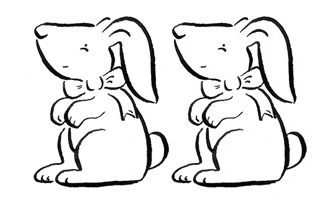 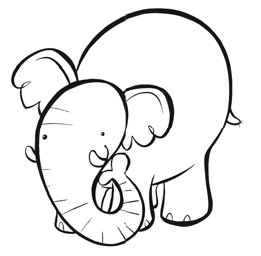 				 We’ve got long hair.				 I’ve got a big eye.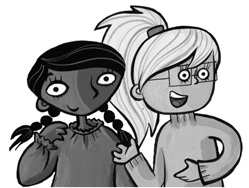 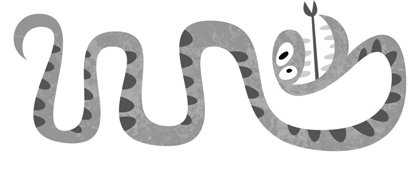 				 We’ve got big ears.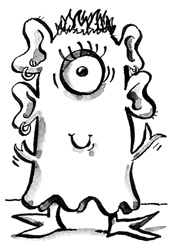 				 I’ve got a big mouth. 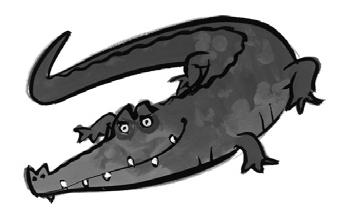 				 I’m long and thin.									        Total unit mark 		/ 10Name: 					Class: 					